Publicado en Madrid el 06/10/2020 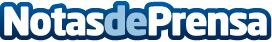 Gamelearn lanza al mercado una herramienta de autoría para crear videojuegos con contenidos formativosLa compañía española presentará su nuevo producto el 15 de octubre, a través de sus redes sociales, en tres idiomas (español, inglés y francés)Datos de contacto:Laura Torres+34913519089Nota de prensa publicada en: https://www.notasdeprensa.es/gamelearn-lanza-al-mercado-una-herramienta-de Categorias: Juegos E-Commerce Recursos humanos Gaming http://www.notasdeprensa.es